Almería, a       de       de      Fdo       ILMO. SR. PRESIDENTE DE LA DIPUTACIÓN PROVINCIAL DE ALMERÍADatos SolicitanteDatos SolicitanteDatos SolicitanteDatos SolicitanteDatos SolicitanteDNI      DNI      Nombre      Nombre      Nombre      Apellido 1      Apellido 1      Apellido 1      Apellido 2      Apellido 2      Dirección      Dirección      Dirección      Dirección      Dirección      CP      Población      Población      Población      Provincia      Teléfono Fijo      Teléfono Fijo      Teléfono Fijo      Móvil      Móvil      En representación del Ayuntamiento de      En representación del Ayuntamiento de      En representación del Ayuntamiento de      En representación del Ayuntamiento de      En representación del Ayuntamiento de      SolicitaLA MIGRACIÓN DE LOS DATOS DEL PADRÓN DE HABITANTES DEL MUNICIPIO A LA NUEVA APLICACIÓNACEPTANDO, las condiciones de migración aprobadas por la Comisión Permanente del Convenio Marco para la Implantación y Mantenimiento de la Red Provincial de Comunicaciones y Servicios de Tele-Administración de 12/07/2016; en especial el que cuando comience la migración, los datos de la aplicación actual quedarán bloqueados y sólo podrán utilizarse para consultas y certificados. De manera que todas las modificaciones ya se harán exclusivamente en el nuevo sistema. No obstante, si se presenta algún problema imprevisto que impida trabajar con la nueva aplicación, se desbloqueará para poder seguir trabajando con la antigua.Designando como Administrador del Aplicativo de Padrón de Habitantes a D/Dª      persona que se dará de alta como Administrador de la Entidad y con la que se coordinarán la ejecución de los trabajos a realizar. De conformidad con la normativa de protección de datos personales, le informamos que los datos personales que se recogen en este formulario serán objeto de tratamiento en la actividad GESTIÓN DE USUARIOS Y SERVICIOS DE LA RED PROVINCIAL responsabilidad de DIPUTACIÓN DE ALMERÍA con la finalidad de GESTIONAR LOS DATOS PERSONALES DE USUARIOS QUE ACCEDEN A LOS SISTEMAS Y APLICACIONES, ASI COMO DE LOS SERVICIOS QUE SE PRESTAN, A TRAVES LA RED PROVINCIAL DE COMUNICACIONES GESTIONADA POR LA DIPUTACIÓN DE ALMERÍA. , en base a la legitimación de CONSENTIMIENTO, EJECUCION DE CONTRATO. Mas informacion sobre Proteccion de Datos personales en el apartado de privacidad de www.dipalme.org o bien en la oficina de información o dependencia donde realice su gestión. Puede ejercitar los derechos de acceso, rectificación, supresión, oposición, limitación y portabilidad, siguiendo las indicaciones facilitadas, previa acreditación de su identidad. Con la firma de este formulario, confirmo que he leído y acepto el tratamiento de mis datos personales para la actividad GESTIÓN DE USUARIOS Y SERVICIOS DE LA RED PROVINCIAL.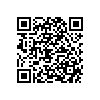 